Very Important Note:Don’t be absent for the in-term exams because there will not be any make up exam. If you have an extreme medical reason for being absent, you will need to present official verification from a government hospital of your medical situation, and then each individual case will be dealt with accordingly.Methods of Assessment:Group and individual projects in which students may need to lead a discussion or make short presentations. Grading will be based upon the following:·        ‪Class work = 30 %‬·        2 ‪Mid-Term exams = 30 %‬·        ‪Final Exam = 40 %‬Email: Najlaipad@Gmail.com  Listening &Speaking Syllabus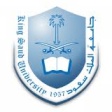 (2012) Listening &Speaking Syllabus(2012) Listening &Speaking Syllabus(2012) Listening &Speaking Syllabus(2012) Listening &Speaking Syllabus(2012)WeekHejriHejriGregorianLesson...1Sat. 5 Rabe’ ISat. 5 Rabe’ ISat., Jan. 28Registration + Introduction2Sat., 12 Rabe’ ISat., 12 Rabe’ ISat., Feb. 4                          How to Deliver an Effective Presentation  3Sun., 19 Rabe’ ISun., 19 Rabe’ ISat., Feb. 11Students Self- Introduction4Sat., 26 Rabe’ ISat., 26 Rabe’ ISat., Feb. 18An Interesting place to Visit!   5Sat., 3 Rabe’ IISat., 3 Rabe’ IISat., Feb. 25                                                A Famous Person 6Sat., 10  Rabe’ IISat., 10  Rabe’ IISat., Mar. 3                          The First Mid-term Exam (Open Topic )7Sat.,  17 Rabe’ IISat.,  17 Rabe’ IISat., Mar. 10How to Prepare for a Debate 8Sat., 24 Rabe’ IISat., 24 Rabe’ IISat., Mar. 17A Debate on a Controversial TopicMid-Term breakMid-Term breakMid-Term break(By end of wed. 28thRabe’ II-Fri. 7th Jumada I.= 21st Mar.- 30th Mar.)9Sat., 8 Jumada ISat., 31 Mar.Sat., 31 Mar.Technological Invention10Sat., 15Jumada ISat., 7 Apr.Sat., 7 Apr.TV Channel- program11Sat., 22 Jumada ISat., 14 Apr. Sat., 14 Apr. A Book Summary 12Sat., 29 Jumada ISat., 21 Apr.Sat., 21 Apr.A Web  Site13Sat., 7 Jumada IISat., 28 Apr.Sat., 28 Apr.The second Mid-term EXAM  14Sat., 14 Jumada IISat., 5 MaySat., 5 MayRevision15Sat., 21 Jumada IISat., 12 MaySat., 12 MayOral & make-up exams 16Sat., 28 Jumada IISat., 19 MaySat., 19 MayGeneral exams